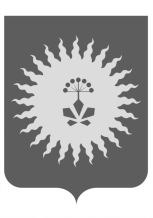 АНУЧИНСКИЙ МУНИЦИПАЛЬНЫЙ РАЙОНПРИМОРСКОГО КРАЯКОМИССИЯПО ПРЕДУПРЕЖДЕНИЮ И ЛИКВИДАЦИИ ЧРЕЗВЫЧАЙНЫХ СИТУАЦИЙИ ОБЕСПЕЧЕНИЮ ПОЖАРНОЙ БЕЗОПАСНОСТИРЕШЕНИЕ О предупреждении чрезвычайных ситуаций на территории Анучинского муниципального района, связанных  с выходом на территорию района тайфуна «DANAS»  и предпосылок возникновения чрезвычайных ситуаций  с 20.07. 2019 года.В период 22 – 23 июля над акваторией Японского моря ожидается перемещение тайфуна «DANAS», который может оказать влияние на погоду Приморского края. В южной половине края вероятны сильные осадки 15-45 мм за 12 часов и очень сильные дожди (более 50 мм за 12 часов) с общим количеством осадков 30 – 80 мм (до 50% от нормы за месяц). На реках южной половины края ожидается формирование дождевых паводков высотой подъема уровня воды преимущественно на 0,8 – 1,5 м. В верховьях рек на малых водотоках возможны резкие подъемы уровня воды, с подтоплением интенсивным дождевым и речным стоком пониженных участков местности, отдельных хозяйственных объектов.. Дожди будут сопровождаться сильным ветром 17-8 м/с, на побережье 25-30 м/с, порывами до 33-35 м/с.Дожди сформируют на реках края высокие дождевые паводки, в центральнойполовине края ожидается достижение уровней воды в реках критических отметок, в результате чего прогнозируется подтопление придомовых территорий, территорий сельхозугодий, а также автомобильных дорог краевого и местного значения.В целях предупреждения возможных чрезвычайных ситуаций, связанных с выходом циклона на территорию Анучинского муниципального района Приморского края, снижения ущерба населению и территориям,  комиссияпо предупреждению и ликвидации чрезвычайных ситуаций, обеспечению пожарной безопасности и безопасности на водных объектах Анучинского муниципального районаР Е Ш И Л А:1.C19.00 час. 20.07.2019 года,  перевести органы управления и силы Анучинского районного звена РСЧС в режим функционирования - повышенная готовность.2. Постановление главы Анучинского муниципального района:- ввести на территории Анучинского муниципального района Приморского края режим функционирования - повышенная готовность и установить местный уровень реагирования;3. Для принятия оперативных мер по предупреждению чрезвычайных ситуаций, снижению размеров ущерба и потерь, связанных с ожидаемым выходом циклона на территорию Анучинского муниципального района Приморского края, обильными осадками в виде дождя и сильным порывистым ветром с 19 июля 2019 года создать районный оперативный штаб в составе:Руководитель оперативного штаба – первый заместитель главы администрации Анучинского муниципального района - А.П. Каменев.В состав оперативного штаба включить:- Врионачальника ОНД и ПР по Анучинскому району УНД и ПР ГУ МЧС России по Приморскому краю- Степанова К.С;- начальника отдела ГОЧС администрации Анучинского муниципального района - Баранова А.И.;- директора КГКУ 29-ОПС по охране Анучинского района -  Панюту Ю.М.; - главу администрации Анучинского сельского поселения - Дубовцева И.В;- главуадминистрации Виноградовского  сельского поселения – Сивоконь З.М.;- главу администрации Чернышевского сельского поселения – Марчук Е.А.;- главу администрации Гражданского сельского поселения - Самойленко А.М.- начальника ОП № 11 МО МВД "Арсеньевский" – Панасюк  А.М.;- главного врача КГБУЗ «Анучинская  ЦРБ» - Пашовкина Н.И.; - начальника АО «ДРСК»  Приморские  электрические сети структурного подразделения СП ПСЭС Анучинский РЭС -  Синельникова В.В.;- начальника тепловой район "Анучинский" Спасского филиала КГУП "Примтеплоэнерго" - Давыденкова В.И.;- начальника отдела жизнеобеспечения ААМР – Бурдейная ОВ.;- директора филиала «Арсеньевский» ОАО Примавтодор – Дергачев Н.Н.--начальника отдела санитарно-эпидемиологического надзора по г. Арсеньев Управления Федеральной службы по надзору в сфере защиты прав потребителей и благополучия человека по Приморскому краю – Вязовик Л.В;- директор МУП  "Анучинское ЖКХ" - Данчев М.И.4. К 19.00 (хбр) 20.07.2019 года,  в кабинете первого заместителя главы администрации Анучинского муниципального района развернуть оперативный штаб (с. Анучино, ул. Лазо,6, телефон 91-4-94).Оперативному штабуосуществлять постоянный сбор, обработку и обмен информацией по защите населения, территорий от ЧС и обеспечению пожарной безопасности населения, готовить необходимые указания по проведению мероприятий, применению сил и средств Анучинской территориальной подсистемы РСЧС.Руководителям указанных выше органов,в случае необходимости предусмотреть отзыв работников из отпусков на период действия режима повышенной готовности.Заместителю главы администрации Анучинского МР (Каменев А.П.), организовать работу районного оперативного штаба.5. Начальнику отдела ГОЧС администрации Анучинского муниципального района (Баранов), начальнику ЕДДС района (Мосунов) через ЕДДС -112 провести оповещение глав сельских поселений, населения и руководство объектов экономики об опасном погодном явлении;5.1. Уточнить резервы материальных и финансовых средств, для предупреждения и ликвидации чрезвычайных ситуаций;5.2. Организовать уточнение схемы оповещения населения Анучинского муниципального района, а также органов управления сил и средств Анучинского районного звена РСЧС.5.3. Организовать через ЕДДС- 112 Анучинского района оповещение дежурных диспетчерских служб Анучинского муниципального района, населения Анучинского муниципального района, органов управления сил и средств Анучинского районного звена РСЧС;5.4. Организовать непрерывный сбор, обработку и передачу органам управления и силам единой системы данных о прогнозируемых чрезвычайных ситуациях, информирование населения о приемах и способах защиты от них;5.5. Организовать усиление контроля за состоянием окружающей среды, прогнозирование возникновения чрезвычайных ситуаций и их последствий.5.6. В случае необходимости, быть в готовности развернуть ПВР, на базе учреждения И.П. "Данчев", а также при необходимости на базе муниципального бюджетного общеобразовательного учреждения «Средняя общеобразовательная школа с. Анучино Анучинского района";6. Рекомендовать руководителям тепловой район "Анучинский" Спасского филиала  КГУП "Примтеплоэнерго", АО "ДРСК" Приморские электрические сети структурного подразделения СП ПСЭС Анучинский РЭС, МУП "Анучинское ЖКХ", Приморский филиал ОАО "Ростелеком" Арсеньевский ЛТЦ(Давыденков, Синельников, Данчев, Клыков):6.1. Привести в готовность с 19.00 час. 20.07.2019 года силы и средства для предупреждения ЧС, связанных с неблагоприятными погодными условиями (сильный дождь, порывистый ветер) и к 19.40 час. 20.07.2019 года, представить информацию по задействованным силам и средствам для ликвидации ЧС,  в отдел ГО ЧС администрации Анучинского муниципального района по телефону  91-5-81;6.2. Организовать круглосуточное дежурство аварийно-восстановительных бригад.6.3. Провести наращивание сил и средств на наиболее опасно-прогнозируемых направлениях в ходе действия циклона;6.4. Уточнить резервы материально-технических средств, наличие и исправность резервных источников энергоснабжения, заблаговременно создать запасы ГСМ,для ликвидации возможных ЧС;6.5. Привести в повышенную готовность силы и средства для ликвидации возможных чрезвычайных ситуаций, оценив их возможности и готовность к действиям в данных условиях;6.6. Провести инструктаж личного состава аварийных бригад по технике безопасности;6.7. Аварийным бригадам предприятий электроснабжения, предусмотреть возможность привлечения высокопроходимого транспорта, для ликвидации чрезвычайных происшествий, связанных с ремонтом проводов, столбов, в труднодоступных местах нахождения;6.8. В случае ухудшения обстановки связанной с выпадениембольшого количества осадков и усилением ветра немедленно сообщать по телефонам:112;  97-0-66, 91-5-81.7.Рекомендовать директорам филиала «Арсеньевский» ОАО "Примавтодор" (Дергачев):7.1.Привести в повышенную готовность силы и средства для ликвидации возможных чрезвычайных ситуаций, оценив их возможности и готовность к действиям в данных условияхи к 12.00 час. 20.07.2019 года представить информацию по задействованным силам и средствам для ликвидации ЧС,  в отдел  ГО ЧС администрации Анучинского муниципального района по:  по телефону/факс 97-0-66,91-5-81;7.2. Заблаговременно создать запасы ГСМ, материально-технических средств, для ликвидации возможных ЧС;7.3. Предусмотреть резерв техники для обеспечения работ по отчистке русел рек поавтомобильными мостами и путепроводами от мусора, веток и деревьев, отсыпанию в случае необходимости дорожного полотна, в местах размыва, укрепления мостовых опор; 7.4. Организовать взаимодействие с ГИБДД, с целью увеличения количествадорожных постов;7.5.Организовать работу отраслевых сил и средств по расчистке дорог, в местах размыва,  восстановлению повреждённых участков автодорог и сооружений;7.6.  Организовать бесперебойное движение автотранспорта в ходе проведения аварийно-восстановительных и других неотложных работ, в зонах возможного возникновения чрезвычайных ситуации;7.7. Провести наращивание сил и средств на наиболее опасно-прогнозируемых направлениях в ходе действия циклона.8. Директору МКУ «ХОЗУ» администрации Анучинского муниципального района (Осадчева):8.1.По команде председателя КЧС и ОПБ района организовать контроль, за выделением 1 автобуса с водителем, для эвакуации населения из зон ЧС.8.2. Организовать контроль заправки транспорта топливом;8.3. Провести инструктаж с водительским составом по мерам безопасности на маршрутах движения при эвакуации населения;9.Рекомендовать начальнику ОП №11 МО МВД "Арсеньевский" (Панасюк):9.1. Организовать регулирование и контроль, за движением автотранспорта, на наиболее сложных участках автомобильных дорог района;9.2. Представлять в оперативный штаб администрации Анучинского муниципального района информацию о возникновении заторов на автодорогах, принимаемых мерах и необходимости дополнительной помощи.9.3. Быть в готовности к обеспечению охраны общественного порядка, оповещение населения на территориях, прилегающих к зонам возможных подтоплений, подготовить 1 автомобиль с ГГС для использования их в случае экстренного оповещения населения при возникновении ЧС.9.3.Привести в повышенную готовность силы и средства для ликвидации возможных чрезвычайных ситуаций, оценив их возможности и готовность к действиям в данных условияхи к 20.00 час. 20.07.2019 года,  представить информацию по задействованным силам и средствам для ликвидации ЧС в отдел ГО ЧС  администрации Анучинского муниципального района: (по телефону/факс 97-0-66, 91-5-81);10.Рекомендовать главному врачу КГБУЗ «Анучинская ЦРБ» (Пашовкина), в целях оказания экстренной медицинской помощи пострадавшим быть  готовым:10.1. К организации работы по оказанию первой медицинской помощи; 10.2. Обеспечить бесперебойную работу бригад скорой медицинской иврачебной помощи;10.3. Организовать получение информации и анализ медицинской обстановки из зоны ЧС, для оперативного принятия решения по вопросам оказания медицинской помощи пострадавшему населению;11. Начальнику отдела жизнеобеспечения администрации Анучинского муниципального района (Бурдейная):11.1. Подготовить аварийно-восстановительные бригады к работе в условиях возможной чрезвычайной ситуации;11.2. Провести наращивание сил и средств на наиболее опасно-прогнозируемых направлениях в ходе действия циклона;11.3. Совместно с энергетическими компаниями района, обеспечить бесперебойную подачу электроэнергии, воды в населённые пункты Анучинского района;11.4. Взять на особый контроль наличие резервных источников питания (генераторов) и их готовность к использованию на социально - значимых объектах района, в случае отключения их электроэнергии;11.5. В случае критической ситуации быть в готовности организовать подвоз воды населению, пострадавшему при ЧС.12. Сельскохозяйственному отделу  ФЭУ администрации Анучинского муниципального района (Мартынова):12.1. Определить и в необходимых случаях организовать отгон сельскохозяйственных животных в подготовленные безопасные от наводнения места, проконтролировать наличие запасов кормов;13. Начальнику ФЭУ администрации (Бондарь Г.П) в целях обеспечения размещения и жизнеобеспечения эвакуируемого и пострадавшего населения:13.1. В случае необходимости обеспечить эвакуированное население из зон подтопления в ПВР,  продуктами питания, водой и предметами первой необходимости из расчета на 50 чел., на семь суток.14. Начальнику общего отдела ААМР (Бурдейная) разместить на официальном сайте администрации Анучинского муниципального района в сети Интернет, информацию для населения об ожидаемых неблагоприятных погодных условиях.15. Диспетчерскому составу ЕДДС-112 Анучинского муниципального района осуществлять постоянный контроль за складывающейся оперативной обстановкой. При осложнении обстановки немедленно докладывать в отдел ГОЧС администрации.16. Контроль над исполнением данного решения оставляю за собой.19 июля 2019 годас. Анучино                                  №8        Глава Анучинского муниципального      района, председатель КЧС и ПБ АМР                                                                                      С.А. Понуровский